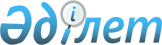 Петропавл қаласында қатты тұрмыстық қалдықтар полигонындағы қатты тұрмыстық қалдықтарды көму және кәдеге жарату тарифін бекіту туралы
					
			Күшін жойған
			
			
		
					Солтүстік Қазақстан облысы Петропавл қалалық 2014 жылғы 18 шілдедегі N 3 шешімі. Солтүстік Қазақстан облысының Әділет департаментінде 2014 жылғы 18 тамызда N 2907 болып тіркелді. Күші жойылды – Солтүстік Қазақстан облысы Петропавл қалалық мәслихатының 2018 жылғы 27 тамыздағы № 4 шешімімен
      Ескерту. Күші жойылды – Солтүстік Қазақстан облысы Петропавл қалалық мәслихатының 27.08.2018 № 4 (алғашқы ресми жарияланған күнінен бастап қолданысқа енгізіледі) шешімімен.

      Ескерту. Тақырып жаңа редакцияда - Солтүстік Қазақстан облысы Петропавл қаласы мәслихатының 2017.05.24 № 2 шешімімен (алғаш рет ресми жарияланған күнінен бастап он күнтізбелік күн өткен соң қолданысқа енгізіледі)
      Қазақстан Республикасының 2007 жылғы 9 қаңтардағы Экологиялық кодексінің 19-1-бабының 2) тармақшасына, "Қазақстан Республикасындағы жергілікті мемлекеттік басқару және өзін-өзі басқару туралы" Қазақстан Республикасының 2001 жылғы 23 қаңтардағы Заңының 6-бабына 1 тармағының 15) тармақшасына сәйкес, Петропавл қалалық мәслихаты ШЕШТІ:
      1. Петропавл қаласында қатты тұрмыстық қалдықтар полигонындағы қатты тұрмыстық қалдықтарды көму және кәдеге жарату тарифі тоннасына 686 теңге көлемінде бекітілсін.
      Ескерту. 1-тармақ жаңа редакцияда - Солтүстік Қазақстан облысы Петропавл қаласы мәслихатының 2017.05.24 № 2 шешімімен (алғаш рет ресми жарияланған күнінен бастап он күнтізбелік күн өткен соң қолданысқа енгізіледі)


      2. Осы шешім алғаш ресми жарияланған күннен кейін он күнтізбелік күн өткен соң қолданысқа енгізіледі.
					© 2012. Қазақстан Республикасы Әділет министрлігінің «Қазақстан Республикасының Заңнама және құқықтық ақпарат институты» ШЖҚ РМК
				
      Петропавл

      қалалық мәслихат

      сессиясының төрағасы

Л. Жалмұқанова

      Петропавл

      қалалық мәслихат

      хатшысы

Л. Жалмұқанова
